DATUM: Četrtek, 21. 05. 2020PREDMET: SLJ – 2 uriRAZRED: 6. aSPOZNAVAMNAVODILA ZA DELOMOJI IZDELKIPravopis in slovnica – utrjevanjeŠTEVNIKDober dan! Pisna naloga je opravljena in danes nadaljujemo z1. Kaj pomaga, drugo znati, temu, ki ne zna pisati.Ponavljamo in utrjujemo:Samostalnik.Pridevnik.Velika  in mala začetnica.Krajšave.Rabo predlogov z/s in k/h.Prilagam 2 delovna lista:Utrjuješ znanje iz pravopisa in slovnice.Pripravi SDZ in začni z reševanjem: od 20. do 33. naloge.NE POZABI poslati evalvacije. Zapiši jo, ko zaključiš z reševanjem.Rešitve pošljem po e-pošti.POMEMBNO:Prelistaj po zvezku in pred reševanjem ponovi, kaj vse si se o naštetem naučil/-a.Odpri, preglej in rešuj.Pravopis in slovnica – utrjevanjeŠTEVNIKDober dan! Pisna naloga je opravljena in danes nadaljujemo z1. Kaj pomaga, drugo znati, temu, ki ne zna pisati.Ponavljamo in utrjujemo:Samostalnik.Pridevnik.Velika  in mala začetnica.Krajšave.Rabo predlogov z/s in k/h.Prilagam 2 delovna lista:Utrjuješ znanje iz pravopisa in slovnice.Pripravi SDZ in začni z reševanjem: od 20. do 33. naloge.NE POZABI poslati evalvacije. Zapiši jo, ko zaključiš z reševanjem.Rešitve pošljem po e-pošti.POMEMBNO:Prelistaj po zvezku in pred reševanjem ponovi, kaj vse si se o naštetem naučil/-a.Odpri, preglej in rešuj.Števnik – obravnavaPregledna ponovitev slovnice.Rešuj na list. Lahko pa prepišeš v zvezek.NAMENI UČENJA – Učim se:Utrjujem poznavanje slovničnih in pravopisnih pravil ter pravilne rabe le-teh.O števniku.Prepoznavanja in ločevanje glavnega in vrstilnega števnika.Zapisovanja števnikov.KRITERIJI USPEŠNOSTI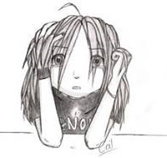 Uspešen/-a bom, ko bom:Pojdi skozi namene učenja in samostojno oblikuj kriterije uspešnosti.Uspešno delo ti želim.M. AnzelcOVREDNOTI SVOJE DELO:Kaj sem se danes učil/-a? Kaj mi je šlo dobro? Bi kaj želel/-a predlagati? V zvezek:zapiši – samoevalviraj – razmišljaj.(Odgovarjaš na vprašanja vrednotenja svojega dela.)